What would a journey through your body look like?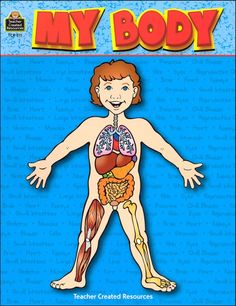 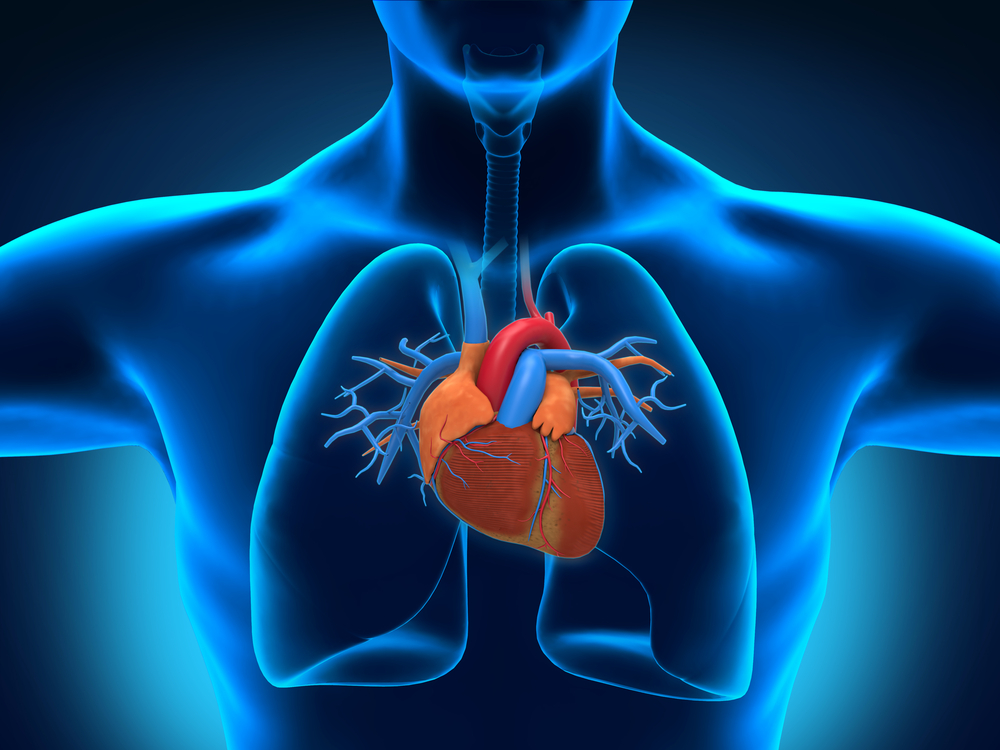 